Приложение № 1  Несмотря на проводимую профилактическую работу, положение дел с обеспечением безопасности движения поездов в границах Томской дистанции инфраструктуры остается нестабильным. Так, в период с 20.12.2023 по 30.12.2023 года в границах Томской дистанции инфраструктуры допущено 2 случая несанкционированного выезда автомобильного транспорта на инфраструктуру ОАО «РЖД»:22 декабря 2023 года в 9 часов 8 минут (местное время – 13 часов 8 минут) на железнодорожной станции Томск II, при выполнении маневровых передвижений одиночным локомотивом ТЭМ2 № 6531 под управлением локомотивной бригады в составе машиниста              Власова С.А., помощника машиниста Гришко В.А., при следовании по белому огню локомотивного светофора, по железнодорожному пути общего пользования № 100 железнодорожной станции Томск II со скоростью 3,5 км/ч, в режиме тяги, вне установленного железнодорожного переезда, допущено столкновение передней частью тепловоза с боковой частью легкового автомобиля  «OPEL VECTRA».В результате столкновения схода подвижного состава не допущено.25 декабря 2023 г. в 16 часов 6 минут (местное время – 20 часов 6 минут) на 3 км 9 пк I главного пути перегона Томск Грузовой – Томск II, при выполнении передаточно-вывозной работы одиночным локомотивом 2ЭС6 № 1269 под управлением локомотивной бригады в составе машиниста поезда Чепурнова А.В., помощника машиниста Ванюхина А.К., при следовании по зеленому огню локомотивного светофора на желтый мигающий огонь напольного светофора 1, по I главному железнодорожному пути перегона Томск Грузовой – Томск II со скоростью 22 км/ч, в режиме тяги, вне установленного железнодорожного переезда, на 3 км 9 пк применено экстренное торможение для предотвращения наезда на автомобиль марки «Toyota land cruiser», находящегося на обочине I главного пути с нарушением габарита подвижного состава.Все случаи нарушения безопасности движения произошли по вине водителей автотранспорта, грубо нарушивших Правила дорожного движения Российской Федерации.. Уважаемые водители, выполнение правил дорожного движения при проследовании переездов - залог охраны здоровья и жизни людей, сохранности перевозимых грузов и Вашего личного благополучия!Не подвергайте себя, ваших пассажиров, людей, находящихся в поездах и в районе переезда, опасности! От ВАС зависит благополучие родных и близких! Сэкономив минуты, Вы можете сделать несчастными сотни людей и самого себя! Соблюдайте правила! Уступите дорогу поезду! Ваша семья ждет Вас невредимыми! Торопливость и невнимательность заканчивается трагедией. На железнодорожных переездах риск не допустим.Мы искренне надеемся на Ваше благоразумие.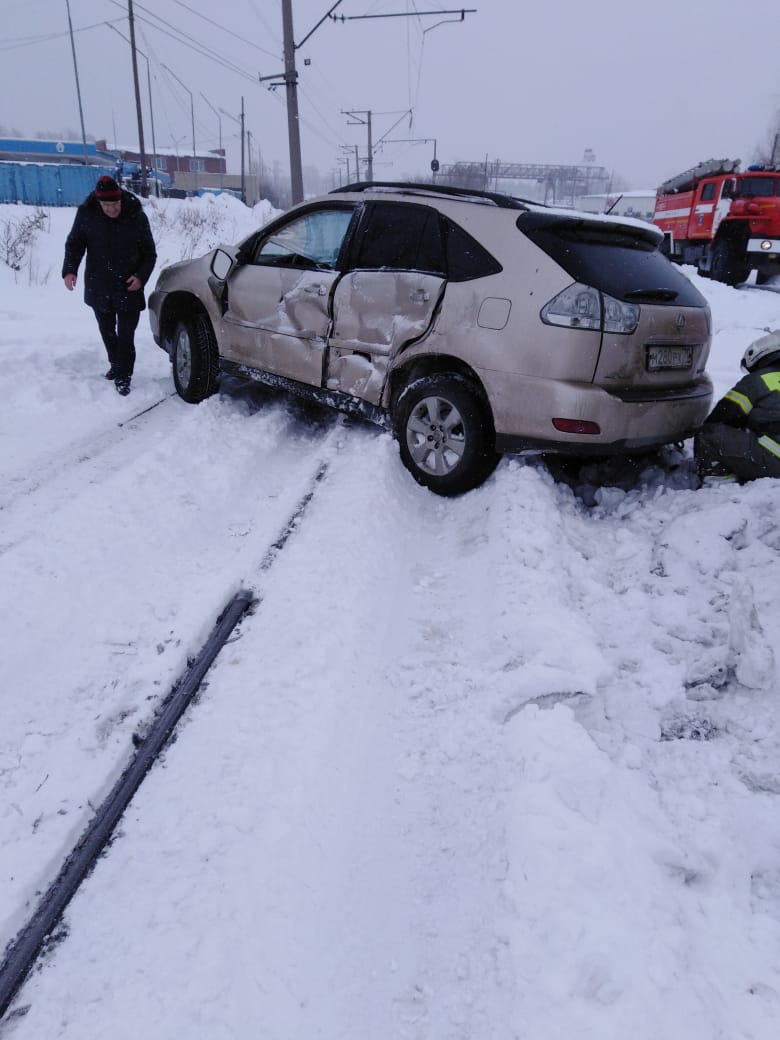 Фотоматериалы по случаю нарушения безопасности движения, допущенного                 22 декабря 2023 г. на железнодорожном пути общего пользования №100 станции Томск II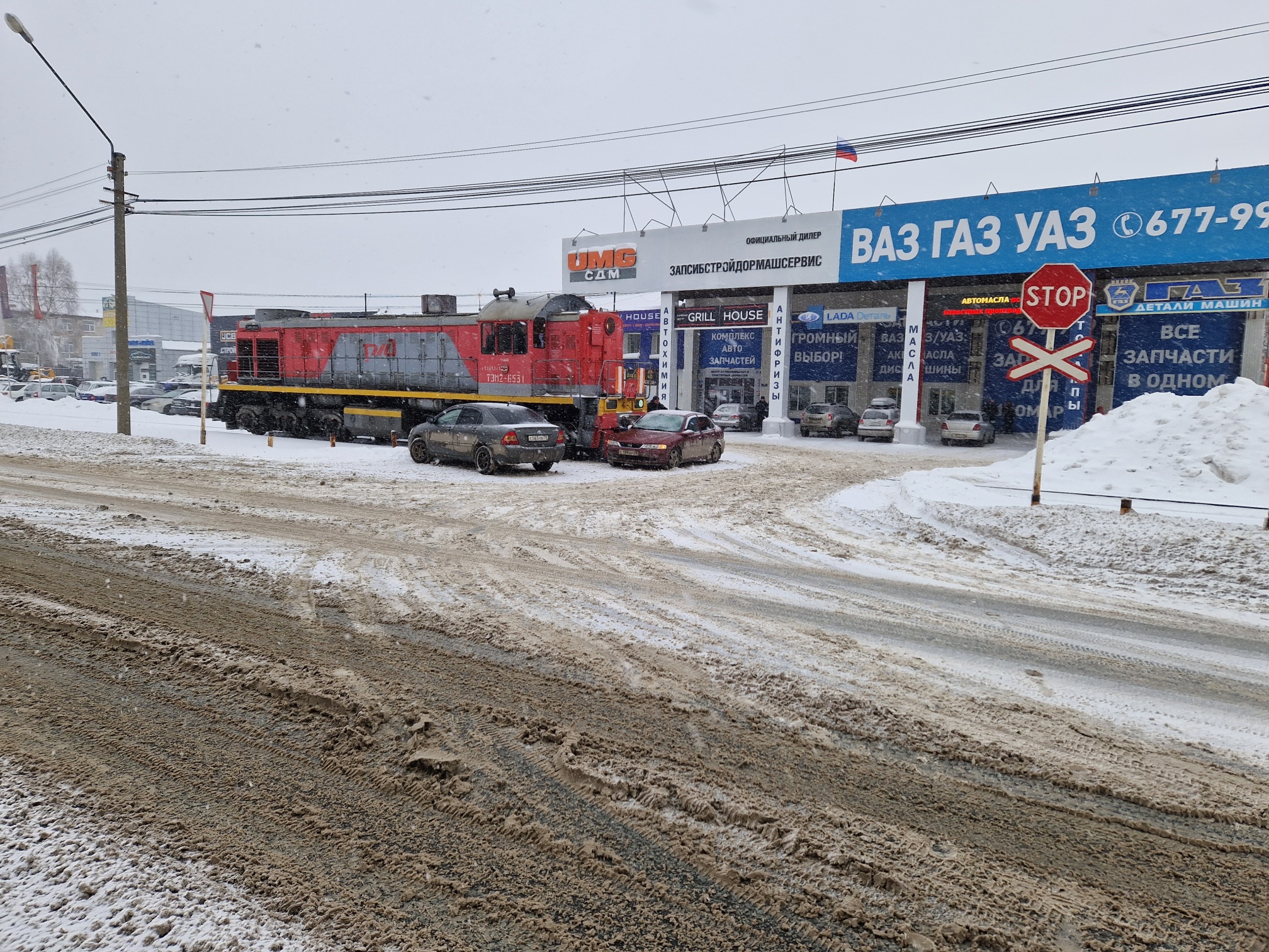 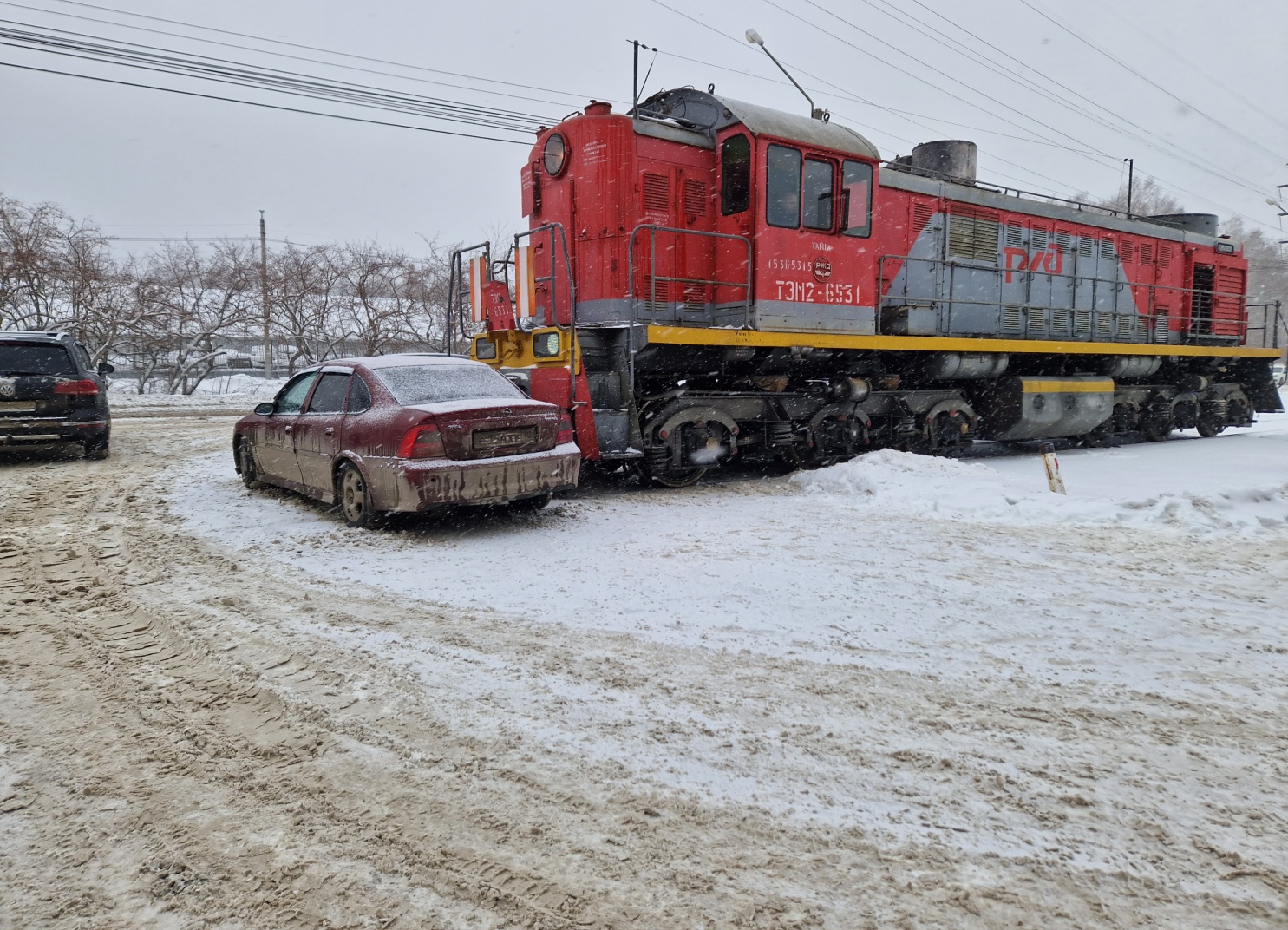 Фотоматериалы по случаю нарушения безопасности движения, допущенного 25 декабря 2023 г. на 3 км 9 пк I главного пути перегона Томск Грузовой – Томск II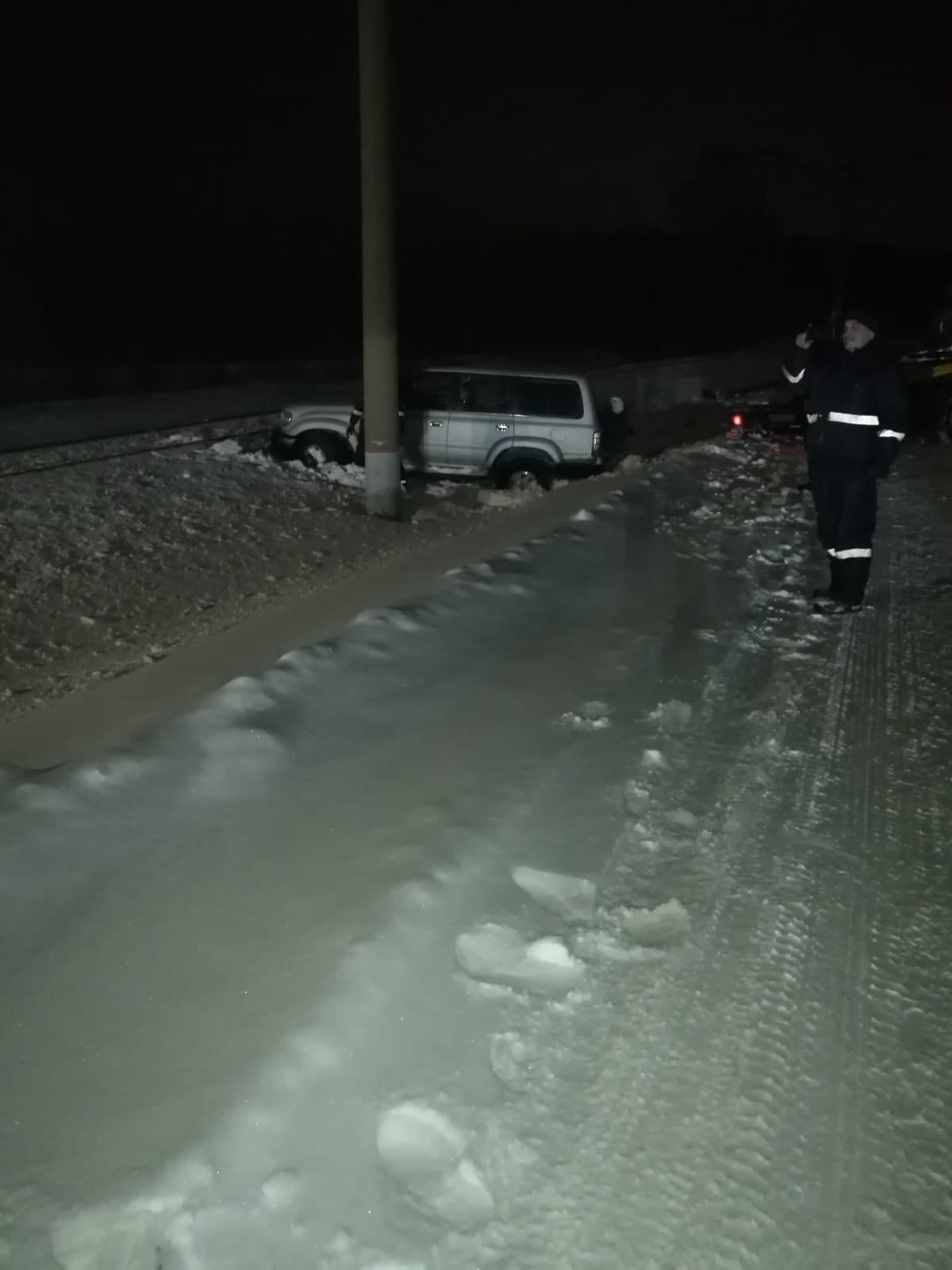 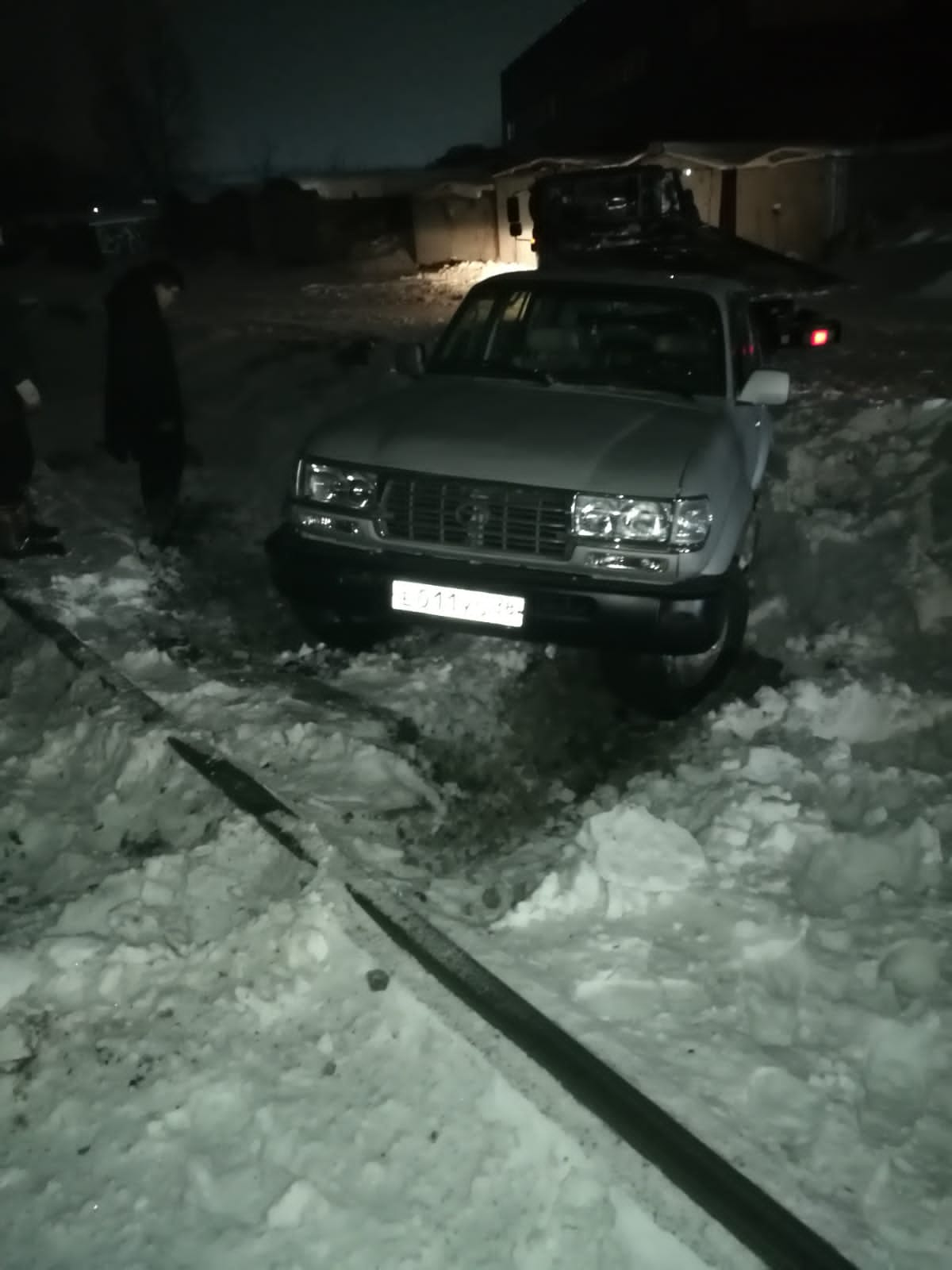 